IMPLEMENTASI KEBIJAKAN DALAM PEMBUATAN KARTU KELUARGA DI DINAS KEPENDUDUKAN DAN PENCATATAN SIPIL KOTA BANJAR (Studi Peraturan Daerah Kota Banjar Nomor 8 Tahun 2010Tentang Administrasi Kependudukan)SKRIPSIDiajukan untuk Memenuhi Syarat dalam menempuh Ujian Sidang SarjanaProgram Strata Satu (S1) pada Program Studi Administrasi PublikOleh :AWANG GENDIS SABDA ASTARI142010180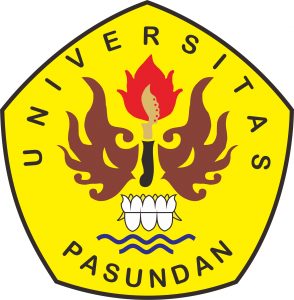 PROGRAM STUDI ADMINISTRASI PUBLIKFAKULTAS ILMU SOSIAL DAN ILMU POLITIKUNIVERSITAS PASUNDANBANDUNG2018